                            17.08.2016                         пгт. Рыбная Слобода                    № 133пиО внесении изменения в постановление Исполнительного комитета Рыбно-Слободского муниципального района от 9 сентября 2014 года №161пи «О перечне должностных лиц, уполномоченных составлять протоколы об административных правонарушениях» В соответствии с Кодексом Республики Татарстан об административных правонарушениях ПОСТАНОВЛЯЮ:1.Внести в постановление Исполнительного комитета Рыбно-Слободского муниципального района от 9 сентября 2014 года №161пи «О перечне должностных лиц, уполномоченных составлять протоколы об административных правонарушениях» (с изменениями, внесёнными постановлением Исполнительного комитета Рыбно-Слободского муниципального района от 15 июля 2015 года №195пи) следующее изменение:приложение к постановлению изложить в новой редакции (прилагается).2. Настоящее постановление разместить на официальном сайте Рыбно-Слободского муниципального района Республики Татарстан в информационно-телекоммуникационной сети Интернет по веб-адресу: http://ribnaya-sloboda.tatarstan.ru и на «Официальном портале правовой информации Республики Татарстан» в информационно-телекоммуникационной сети Интернет по веб-адресу: http://pravo.tatarstan.ru.3.Контроль за исполнением настоящего постановления оставляю за собой.Руководитель                                                                           Р.Х.ХабибуллинПриложение к постановлениюИсполнительного комитетаРыбно-Слободского муниципального района Республики Татарстанот  09.09.2014 №161пи(в ред. постановленияИсполнительного комитетаРыбно-Слободского муниципального района Республики Татарстанот  17.08.2016 №132 пи)Переченьдолжностных лиц, которые в пределах своей компетенцииуполномочены составлять протоколы об административныхправонарушениях, предусмотренных статьями 2.6, 2.8, 2.14, 3.2 - 3.8, 3.10, 3.11, 3.14 - 3.16, 5.1, 5.2, 5.6  Кодекса Республики Татарстаноб административных правонарушенияхI. Должностные лица, уполномоченные составлять протоколы об административных правонарушениях, предусмотренных статьями 2.6, 2.8, 2.14, 3.2, 3.16, 5.1, 5.2, 5.6 Кодекса Республики Татарстан об административных правонарушениях- Начальник отдела территориального развития Исполнительного комитета Рыбно-Слободского муниципального района;-заместитель начальника отдела территориального развития Исполнительного комитета Рыбно-Слободского муниципального района.II. Должностные лица, уполномоченные составлять протоколы об административных правонарушениях, предусмотренных статьями 2.6,3.3-3.7, 3.10, 3.16 Кодекса Республики Татарстан об административных правонарушениях- Начальник отдела строительства, архитектуры и жилищно–коммунального хозяйства Исполнительного комитета Рыбно-Слободского муниципального района;- заместитель начальника отдела строительства, архитектуры и жилищно – коммунального хозяйства Исполнительного комитета Рыбно-Слободского муниципального района.III. Должностное лицо, уполномоченное составлять протоколы об административных правонарушениях, предусмотренных статьями 3.8, 3.11, 3.14, 3.15 Кодекса Республики Татарстан об административных правонарушениях-Ведущий специалист сектора по обеспечению деятельности общественных пунктов охраны порядка Исполнительного комитета Рыбно-Слободского муниципального района Республики Татарстан» (инспектор по профилактике семейного неблагополучия и правонарушений среди несовершеннолетних)ИСПОЛНИТЕЛЬНЫЙ КОМИТЕТ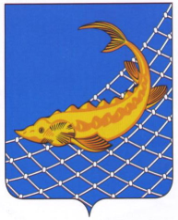 РЫБНО-СЛОБОДСКОГОМУНИЦИПАЛЬНОГО РАЙОНАРЕСПУБЛИКИ ТАТАРСТАН422650, пгт. Рыбная Слобода,ул. Ленина, дом 48ТАТАРСТАН РЕСПУБЛИКАСЫБАЛЫК БИСТӘСЕМУНИЦИПАЛЬ  РАЙОНЫНЫҢБАШКАРМА КОМИТЕТЫ422650, Балык Бистәсе,         Ленин урамы, 48 нче йортТел.: (84361) 22113, факс: (84361) 23012, e-mail: balyk-bistage@tatar.ru, сайт: ribnaya-sloboda.tatarstan.ruТел.: (84361) 22113, факс: (84361) 23012, e-mail: balyk-bistage@tatar.ru, сайт: ribnaya-sloboda.tatarstan.ruПОСТАНОВЛЕНИЕ                                          КАРАР